Absender:			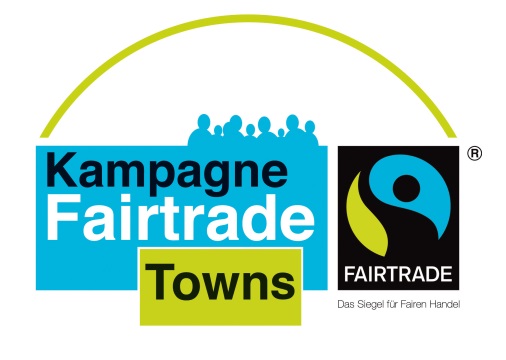 ________________________________________________________________________Verbandsgemeindeverwaltung Simmern-Rheinböllenz. Hd. Frau Anke HübelBrühlstraße 255469 Simmern/HunsrückBeteiligung an der Kampagne „Fairtrade-Towns“Wir		haben Interesse, an der Kampagne „Fairtrade Towns“ mitzuwirken,		benötigen aber noch weitere Informationen.		haben Interesse, an der Kampagne „Fairtrade Towns“ mitzuwirken		und bieten in unserem Unternehmen bereits insgesamt ____ Produkte 		an, die das Fairtrade-Siegel tragen. (Bitte führen Sie diese in der 		Tabelle auf Seite zwei auf!).Wir sind damit einverstanden, dass der Name unseres Unternehmens in Publikationen der Verbandsgemeinde Simmern in Zusammenhang mit der Kampagne „Fairtrade Towns“ erwähnt wird.Ansprechpartner: __________________________________Telefon:	 __________________________________
E-Mail:	 __________________________________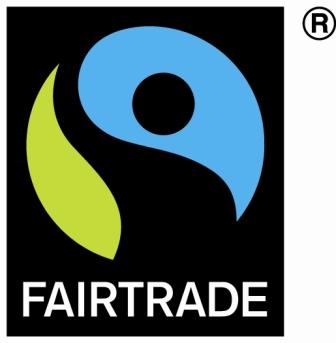 _________________________________________Datum, UnterschriftBezeichnung der ProdukteMarke/Siegel